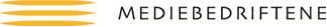 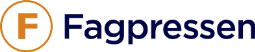 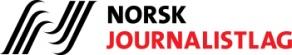 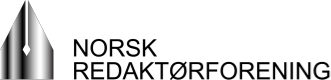 Til finanskomiteen								19.05.17Behov for justering av grensene vedrørende mva-fritak for elektroniske nyhetstjenesterI 2016 ble det innført mva-fritak for elektroniske nyhetstjenester. Et mva-fritak for digitalt nyhets- og aktualitetsinnhold er av stor betydning for bransjen, fordi det igjen knytter fritaket til innhold og ikke distribusjonsform, innhold som er viktig for et velfungerende demokrati. Samtlige presseorganisasjoner har påpekt at avgrensningene for fritaket må være fremtidsrettede, og fange opp både teknologisk utvikling, brukernes behov og nye produkter og journalistiske arbeidsmåter. Avgrensningene som ble gjort i forskrift og gjennom Skattedirektoratets rundskriv er for snevre. Vi ber derfor om justering av grensene for fritaket. Konkret innebærer dette at eksisterende lovbestemmelse, mva-lovens § 6-2 om fritak for elektroniske nyhetstjenester, ikke behøver å endres, men at det må gjøres endringer i mva-forskriften. Det er særlig to behov vi ønsker å peke på:  Mva-fritaket må gjelde for alle nyhets- og aktualitetsmedier. Dette innebærer at medier som dekker få stoffområder, men som dekker disse i dybden, også må omfattes. Mva-fritaket må gjelde for salg av enkeltartikler. Dette er det samme budskapet vi framførte under statsbudsjetthøringen høsten 2016. Stortinget ba da regjeringen komme tilbake i revidert nasjonalbudsjett våren 2017. Nå vises det i RNB altså til behandlingen av innstillingen fra Mediemangfoldsutvalget, NOU 2017: 7. Det er unødvendig. Mva-fritaket har siden slutten av 60-tallet eksistert for både papiraviser og tidsskrifter. Både brede, allmenne medier og smalere medier har hatt mva-fritak. Det har bidratt til et stort mangfold av titler, som gjennom både bredde og dybde har gitt leserne innsikt og kunnskap til å delta i samfunnsdebatten, og til et høyt konsum og en mer opplyst offentlig samtale og debatt. Avgrensningen som er lagt til grunn for det digitale mva-fritaket savner prinsipiell begrunnelse. Såkalt smale medier med nyhets- og aktualitetsinnhold er av økende viktighet for den gode offentlige samtalen. Brukerne etterspør også spesialisering, og mediene tilbyr dem nyhets- og aktualitetsstoff innenfor de stoffområder de er interessert i.Også dybdemediene utgis under Lov om redaksjonell fridom i media og Redaktørplakaten. I dagens medievirkelighet, der tradisjonell dagspresse har nedbemannet i mange omganger, er det viktigere enn noen gang at fag- og nisjemediene bidrar med viktig journalistikk. Uten bidragene fra fag- og nisjemediene risikerer vi at det oppstår blindsoner.Dagens system etablerer et betydelig hinder for innovasjon og digitalisering i fag- og nisjemediene. Vi har nå bak oss et drøyt år med den viktige erfaringen at mva-fritaket virker. Dette har også regjeringen påpekt ved flere anledninger den siste tiden. Provenytapet er beskjedent, men det er ikke det sentrale. Det sentrale er at nyhetsjournalistikken og samfunnsdebatten må gis best mulig kår fordi det er nødvendig for demokratiet. Dette handler reelt sett om en tilpasning av loven til en teknologisk utvikling, ikke en utvidelse. Når det gjelder salg av enkeltartikler kan dette være alt fra korte nyhetsartikler til omfattende gravesaker, som på papir ville gått over mange sider. Ny teknologi gjør det mulig å presentere saker på nye måter, noe som øker etterspørselen. Ofte belyser slike saker forhold av stor samfunnsmessig betydning, og omfattes av stor interesse. Salg av enkeltartikler er et tilbud mediene ønsker å gi brukerne, og som kan bidra til at flere blir abonnenter. Det gir ingen mening at enkeltartikler ikke omfattes av fritaket. Vi ber finanskomiteen medvirke til at eksisterende mva-fritak for elektroniske nyhetstjenester justeres, slik at også dybde/nisje-journalistikk og salg av enkeltartikler blir omfattet av fritaket.